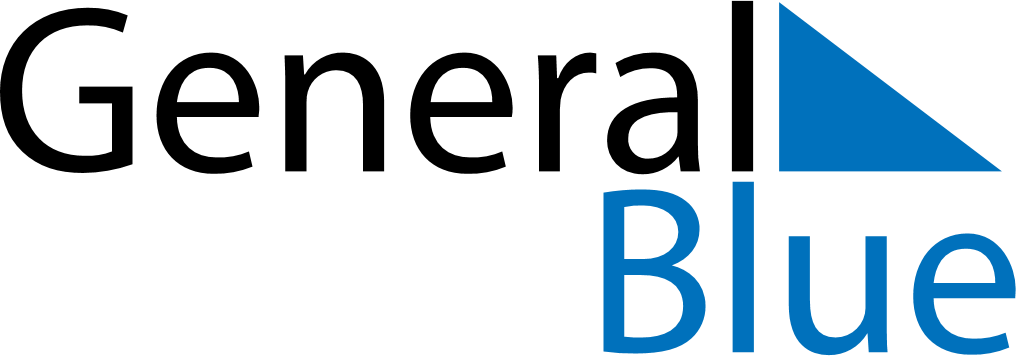 June 2024June 2024June 2024June 2024June 2024June 2024June 2024Bayawan, Central Visayas, PhilippinesBayawan, Central Visayas, PhilippinesBayawan, Central Visayas, PhilippinesBayawan, Central Visayas, PhilippinesBayawan, Central Visayas, PhilippinesBayawan, Central Visayas, PhilippinesBayawan, Central Visayas, PhilippinesSundayMondayMondayTuesdayWednesdayThursdayFridaySaturday1Sunrise: 5:27 AMSunset: 6:05 PMDaylight: 12 hours and 38 minutes.23345678Sunrise: 5:27 AMSunset: 6:05 PMDaylight: 12 hours and 38 minutes.Sunrise: 5:27 AMSunset: 6:06 PMDaylight: 12 hours and 38 minutes.Sunrise: 5:27 AMSunset: 6:06 PMDaylight: 12 hours and 38 minutes.Sunrise: 5:27 AMSunset: 6:06 PMDaylight: 12 hours and 38 minutes.Sunrise: 5:27 AMSunset: 6:06 PMDaylight: 12 hours and 38 minutes.Sunrise: 5:28 AMSunset: 6:06 PMDaylight: 12 hours and 38 minutes.Sunrise: 5:28 AMSunset: 6:07 PMDaylight: 12 hours and 39 minutes.Sunrise: 5:28 AMSunset: 6:07 PMDaylight: 12 hours and 39 minutes.910101112131415Sunrise: 5:28 AMSunset: 6:07 PMDaylight: 12 hours and 39 minutes.Sunrise: 5:28 AMSunset: 6:08 PMDaylight: 12 hours and 39 minutes.Sunrise: 5:28 AMSunset: 6:08 PMDaylight: 12 hours and 39 minutes.Sunrise: 5:28 AMSunset: 6:08 PMDaylight: 12 hours and 39 minutes.Sunrise: 5:28 AMSunset: 6:08 PMDaylight: 12 hours and 39 minutes.Sunrise: 5:28 AMSunset: 6:08 PMDaylight: 12 hours and 39 minutes.Sunrise: 5:29 AMSunset: 6:09 PMDaylight: 12 hours and 39 minutes.Sunrise: 5:29 AMSunset: 6:09 PMDaylight: 12 hours and 39 minutes.1617171819202122Sunrise: 5:29 AMSunset: 6:09 PMDaylight: 12 hours and 40 minutes.Sunrise: 5:29 AMSunset: 6:09 PMDaylight: 12 hours and 40 minutes.Sunrise: 5:29 AMSunset: 6:09 PMDaylight: 12 hours and 40 minutes.Sunrise: 5:29 AMSunset: 6:10 PMDaylight: 12 hours and 40 minutes.Sunrise: 5:30 AMSunset: 6:10 PMDaylight: 12 hours and 40 minutes.Sunrise: 5:30 AMSunset: 6:10 PMDaylight: 12 hours and 40 minutes.Sunrise: 5:30 AMSunset: 6:10 PMDaylight: 12 hours and 40 minutes.Sunrise: 5:30 AMSunset: 6:10 PMDaylight: 12 hours and 40 minutes.2324242526272829Sunrise: 5:30 AMSunset: 6:11 PMDaylight: 12 hours and 40 minutes.Sunrise: 5:31 AMSunset: 6:11 PMDaylight: 12 hours and 40 minutes.Sunrise: 5:31 AMSunset: 6:11 PMDaylight: 12 hours and 40 minutes.Sunrise: 5:31 AMSunset: 6:11 PMDaylight: 12 hours and 40 minutes.Sunrise: 5:31 AMSunset: 6:11 PMDaylight: 12 hours and 40 minutes.Sunrise: 5:31 AMSunset: 6:11 PMDaylight: 12 hours and 39 minutes.Sunrise: 5:32 AMSunset: 6:12 PMDaylight: 12 hours and 39 minutes.Sunrise: 5:32 AMSunset: 6:12 PMDaylight: 12 hours and 39 minutes.30Sunrise: 5:32 AMSunset: 6:12 PMDaylight: 12 hours and 39 minutes.